Project 5: Balanced Orange-Squeezer CompressorConnor McCulloughMMI 172Schematic: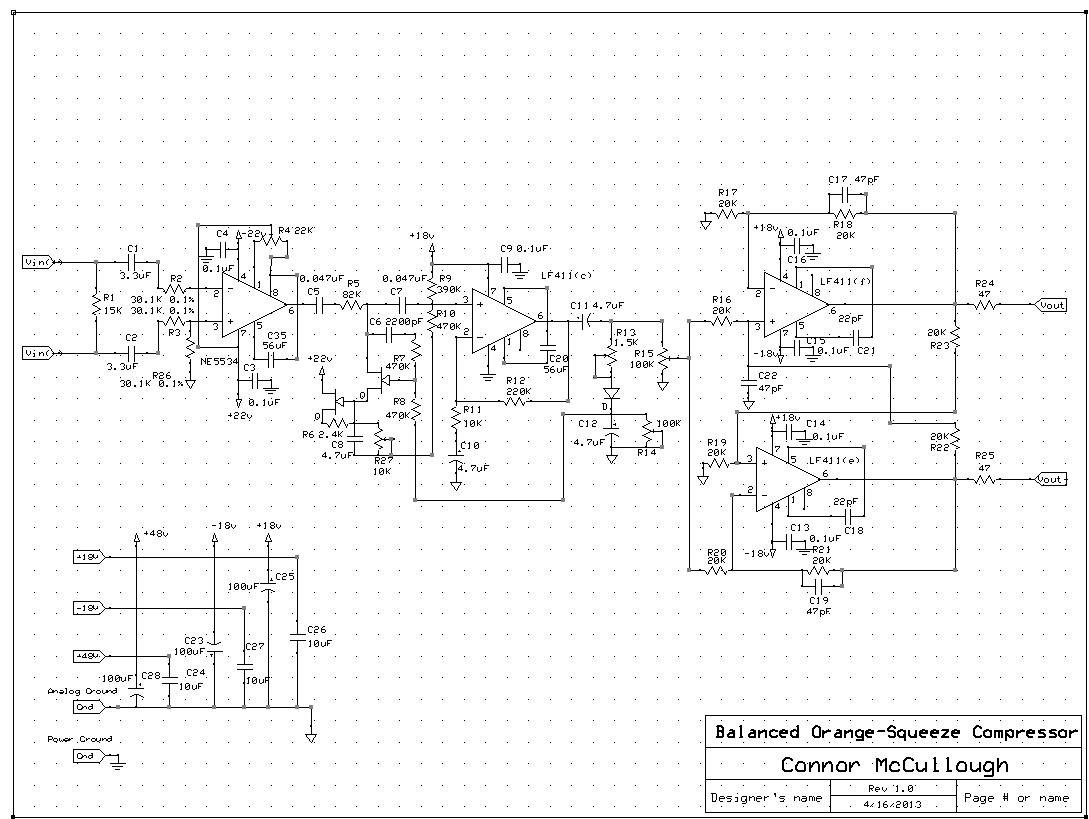 